			Vigh Eleonóra					   Takács Ildikó						Dr. Kovács Ilona				Bölcsődevezető					Élelmezésvezető 					GyermekorvosAllergének: 1- tejfehérje, 2- laktóz, 3- glutén, 4- szója, 5- tojás, 6- hal, 7- mustár, 8-olajos magvak			Veresegyház, 2019. június 3-7.É T L A P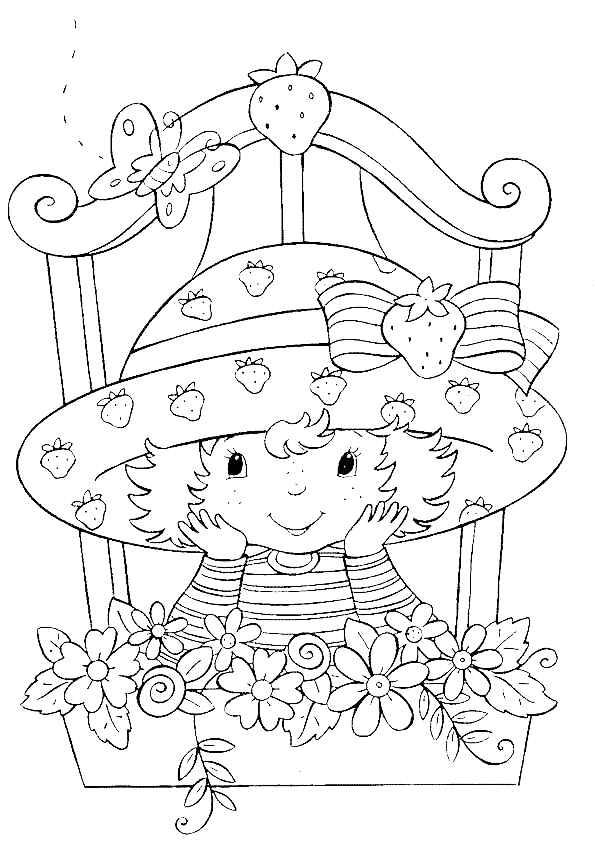 Meseliget BölcsődeVeresegyház, Gyermekliget u. 34-36.HétfőKeddSzerdaCsütörtökPéntekReggeliPaprikás pulykamell sonkaVénusz margarinVizes zsemleKígyóuborkaTej, teaCsemege karajVénusz margarinRozsos zsemleParadicsomKávé, teaTavaszi felvágottVénusz margarinMagos kenyérKígyóuborkaTej, teaLekváros croissantKávé, TeaBécsi felvágottVénusz margarinRozsos kenyérPritaminKakaó, teaAllergének:1, 2, 3, 4,1, 2, 3,1, 2, 3, 8,1, 2, 3,1, 2, 3,TízóraiAlmaBanánAlmaKörteKörteEbédKukoricafőzelékSajtvagdaltÁsványvízKagylótészta virslivelKörteÁsványvízBakonyi betyárlevesDiós-sárgarépás süteményÁsványvízTejszínes sárgarépa főzelékHalfelfújtBanánÁsványvízParadicsomos húsgombócSós burgonyaBanánÁsványvízAllergének:1, 2, 3, 5,1, 2, 3, 5,1, 2, 3, 5, 8,1, 2, 3, 5, 6,3,UzsonnaSzendvicskrémMagos kenyérTeaDiós sajtrémTeljes kiőrlésű kenyérTeaHúskrémVizes zsemleParadicsomTeaNosztalgia párizsiVénusz margarinTeljes kiőrlésű kenyérPritaminTeaCukkini krémHázi jellegű kenyérRetekTeaAllergének:3, 5, 8,1,2 ,3, 8,3, 8,3,1, 2, 3,Tápérték:3954 KJ3946 KJ3915 KJ		3945 KJ3921 KJ